FAIRE TROIS (3) COPIESRAPPORT DE GRIEF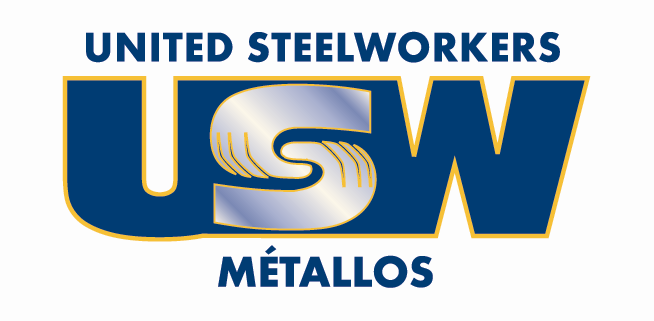 Section locale des Métallos no : 	Grief no : Lieu : 	Date : 	 	Nom de l’employé : 	No d’identification : Service : Titre du poste : Dans l'espace ci-après, indiquez tout autre renseignement important en rapport avec le grief :Nature du grief :Règlement demandé dans le grief : Infraction à la convention : Signature de la personne lésée :(imprimer et signer)Signature du représentant syndical : (imprimer et signer)Réponse du représentant de la compagnie : 	Date:   Réponse de la compagnie à l’étape suivante :  	Date:   Réponse de la compagnie à l’étape suivante : 	Date:   Réponse de la compagnie à l’étape suivante :	Date:   Commentaires du syndicat : _________________________________Signature du représentant syndical(imprimer et signer)